Date:To,FedEx Express Transportation and Supply Chain Services (India) Pvt. Ltd. Boomerang, Unit 801, 8th Floor, A-Wing Chandivali Farm Road,Andheri (E) Mumbai – 400072 Export authorization with Know Your Customer documentAWB #	We hereby authorize FedEx Express Transportation and Supply Chain Services (India) Pvt. Ltd (hereinafter FedEx which expression shall include their respective holding companies and their customs clearance agents) to:act as our authorized courier and/or agent to do all necessary acts on our behalf for customs clearance including filing of documents, declarations and Shipping Bill for clearance of all export shipments shipped by us from time to time through the courier, express or formal customs clearance mode.file documents for export customs clearance of shipments based on the declaration and information regarding the shipments provided to FedEx by us or in the absence of the same, the information for import shipments provided to FedEx by the consignors for delivery in India.This authorization shall remain valid until revoked in writing and acknowledged by FedEx in writing and shall cover all our shipments sent by or addressed to our various offices / branches in India. This authorization may be produced and presented before any customs station in India as a formal authorization to your company for customs clearance of our shipments by you or your authorized agents.Please provide the following Know Your Customer (KYC) document, as applicable.IEC number is mandatory to file shipment for clearance. The name / branch address of company as on the invoice should match as with that on shipping documents accompanying the shipment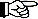 We/ I duly declare that the above document is the true copy and verifiable with original KYC document if called upon by customs / government authorities.Name		Sign/Stamped by Authorized Signatory#CategoryDocuments Required1.IndividualAny one of the following documentPassport Copy with address page.Adhaar CardPAN CardVoter ID Card2.Firms, company, institution registered Under GST LawsGSTIN registration copyIEC number  	3.Exempted/	Non	Registered	firms, company, institution under GST LawsPAN CardIEC number  	4.Embassy/	U.N.	Bodies/	Government entities□ Unique Identification Number (UIN) copy